ДУМА ВЕСЬЕГОНСКОГО МУНИЦИПАЛЬНОГО ОКРУГАТВЕРСКОЙ ОБЛАСТИРЕШЕНИЕ    г. Весьегонск21.11.2019                                                                                                                               № 29О внесении изменений в решение Совета депутатов городского поселения – городВесьегонск от 21.12.2018 года № 547В соответствии с Бюджетным кодексом Российской Федерации, статьей 14 Федерального Закона от 06.10.2003 № 131-ФЗ «Об общих принципах организации местного самоуправления в Российской Федерации», законом Тверской области от 16.05.2019 №23–ЗО «О преобразовании муниципальных образований, входящих в состав территории муниципального образования Тверской области «Весьегонский район», путем объединения поселений и создании  вновь образованного муниципального образования с наделением его статусом муниципального округа и внесении изменений в отдельные законы Тверской области».ина основании решения Думы Весьегонского муниципального округа от 29.10.2019 года №10 «О правопреемстве Думы Весьегонского муниципального округа».1. Внести изменения в решение Совета депутатов городского поселения – город Весьегонск от 21.12.2018 № 547 «О бюджете муниципального образования городского поселения - город Весьегонск Тверской области на 2019 год»:1.1.Пункт 2 статьи 5 Приложение № 7 к решению Совета депутатов городского поселения – город Весьегонск « Распределение бюджетных ассигнований местного бюджета по разделам, подразделам, целевым статьям (муниципальным программам и непрограммным направлениям деятельности) подгруппам видов расходов  классификации расходов бюджетов на 2019 год», изложить в новой редакции, согласно приложению № 1 к настоящему решению. 1.2 Пункт 3 статьи5 Приложение № 8 к решению Совета депутатов городского поселения – город Весьегонск«Ведомственная структура расходов местного бюджета по разделам, подразделам, целевым статьям (муниципальным программам и не программным направлениям деятельности) подгруппам видов расходов  классификации расходов бюджетов на 2019 год», изложить в новой редакции, согласно приложению № 2 к настоящему решению.1.3. Пункт 4 статьи 5 Приложение № 9 к решению Совета депутатов городского поселения – город Весьегонск«Распределение бюджетных ассигнований местного бюджета по  целевым статьям (муниципальным программам и не программным направлениям деятельности) подгруппам видов расходов  классификации расходов бюджетов на 2019 год»,  изложить в новой редакции, согласно приложению № 3 к настоящему решению.2. Опубликовать настоящее решение в газете «Весьегонская жизнь».3. Настоящее решение вступает в силу после официального опубликования.Председатель Думы 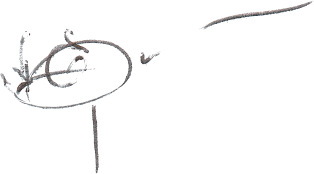 Весьегонскогомуниципального округа                                    А.С.Ермошин ДУМА ВЕСЬЕГОНСКОГО МУНИЦИПАЛЬНОГО ОКРУГА РЕШИЛА: